 深 圳 市 抗 癌 协 会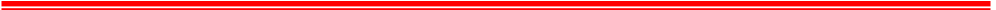 举办“2023年胃癌规范化临床诊疗年会”的邀请函          教授由深圳市抗癌协会、中国肿瘤防治联盟深圳胃肠专委会联合主办的“2023年胃癌规范化临床诊疗年会”正式启航，初步拟于2023年6月17日在中国医学科学院肿瘤医院深圳医院门诊楼学术会议厅，以线上与线下相结合的形式举办，届时，国内众多消化肿瘤防治领域的专家将汇聚于此进行交流和学习。消化道肿瘤疾病是目前我国肿瘤防治工作的难点，呈现发病率、死亡率双高的特征，随着治疗药物、方式的发展，为消化肿瘤带来新的契机，并改变了消化肿瘤治疗的格局。尽管如此，我们仍面临众多临床尚未解决的问题，有待进一步探索。肿瘤防治联盟应运而生，国内众多知名肿瘤学专家，为消化肿瘤患者提供更具有科学性的个体化诊疗方案，提高消化肿瘤患者的诊疗效果，延长患者的总体生存。此会议是消化道肿瘤学术交流的一次盛会，并为医药领域新药、新技术提供展示的机会。我们真诚邀请并希望各位同仁出谋划策、共同参与、给予支持，共同助力此次大会的成功召开！具体合作事项详见“赞助与参展须知”。                                          深圳市抗癌协会                                                                                                                            2022年5月12日